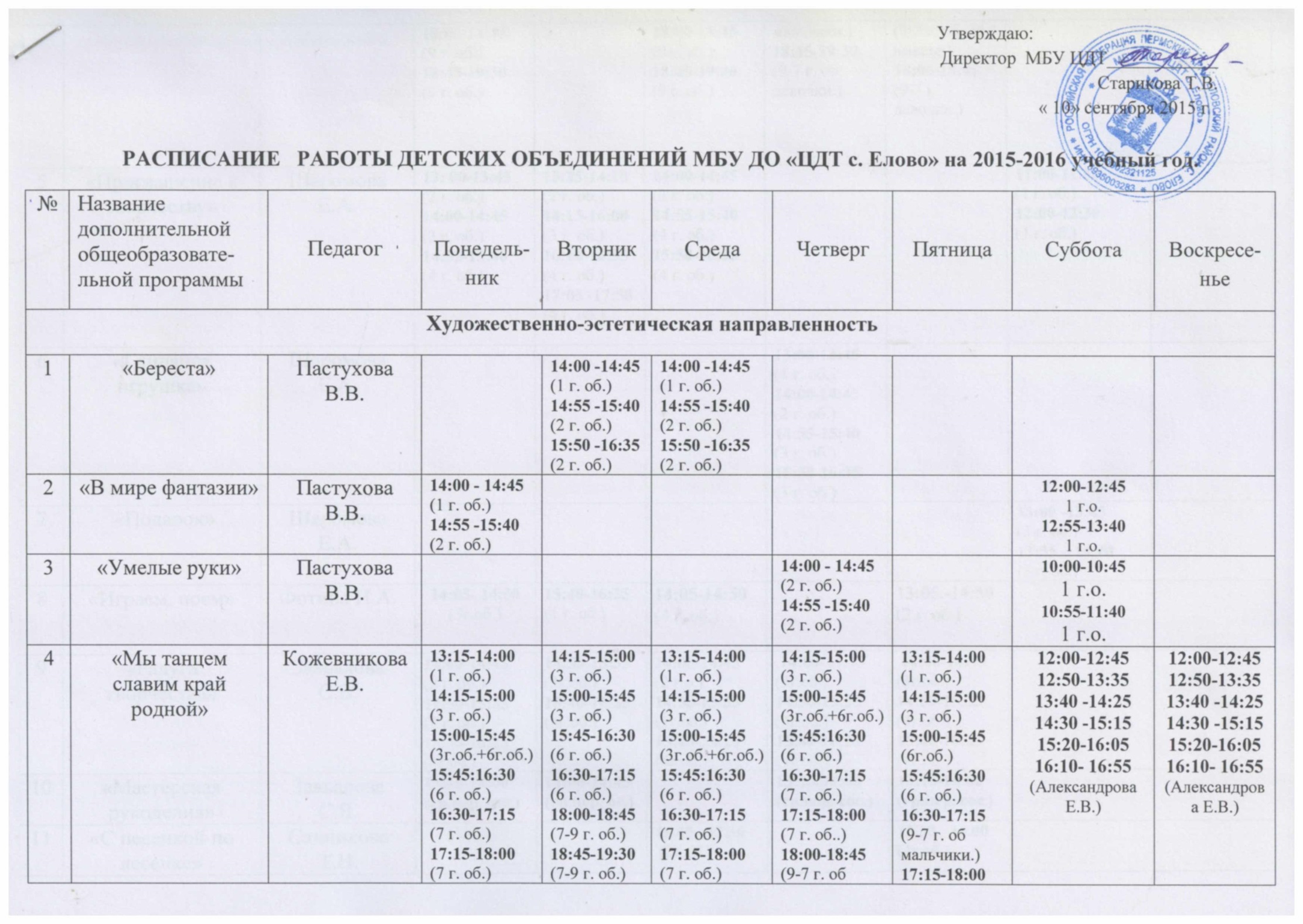 18:00-18:45(9 г. об.)18:45-19:30(9 г. об.)18:00-18:45(9 г. об.)18:45-19:30(9 г. об.)18:00-18:45(9 г. об.)18:45-19:30(9 г. об.)мальчики.)18:45-19:30(9-7 г. об девочки.) (9-7 г. об. об. вместе.)18:00-18:45(9-7 г девоч)5«Приглашение к творчеству»Шаромова Е.А.Шаромова Е.А.13: 00-13:45(2 г. об.)14:00-14:45(3 г. об.)14:55-15:40(4 г. об.)13: 00-13:45(2 г. об.)14:00-14:45(3 г. об.)14:55-15:40(4 г. об.)13:25-14:10(2 г. об.)14:15-16:00(3 г. об.)16:10-16:55(4 г. об.)17:05 -17:50(4 г. об.)14:00-14:45(3 г. об.)14:55-15:40(4 г. об.)15:50-16:35(4 г. об.)11:00-11:30(1 г. об.)12:00-12:30(1 г. об.)11:00-11:30(1 г. об.)12:00-12:30(1 г. об.)6«Глиняная игрушка»Шаромова Е.А.Шаромова Е.А.13:00-13:45(1 г. об.)14:00-14:45(2 г. об.)14:55-15:40(3 г. об.)15:50-16:35(3 г. об.)7 «Подарок»Шаромова Е.А.Шаромова Е.А.13:00 -13:45(3 г. об.)13:55 – 14:40(3 г. об.)13:00 -13:45(3 г. об.)13:55 – 14:40(3 г. об.)8«Играем, поем»Фотина Н.А.Фотина Н.А.14:05- 14:50(3г.об.)14:05- 14:50(3г.об.)15:40-16:25(1 г. об.)14:05-14:50(4 г. об.)13:05.-14:50(2 г. об.)9«Радуга творчества»Завьялова С.В.Завьялова С.В.14:00-14:45(3 г. об.)14:50-15:35(4 г. об.)15:40-16:25(4г.об.)14:00-14:45(3 г. об.)14:50-15:35(4 г. об.)15:40-16:25(4г.об.)14:50-15:35(3г.об.)15:40-16:25(4г.об.)14:00-14:45(2 г.о.)14:50-15:35(3г.об.)15:40-16:25(4г.об.) 14:00-14:45(3г.об.)14:50-15:35(4г.об.)15:40-16:25(4г.об.) 14:00-14:45(3г.об.)14:50-15:35(4г.об.)15:40-16:25(4г.об.)10 «Мастерская рукоделия»Завьялова С.В.Завьялова С.В.13:15-14:00(гр.пер. сос.)13:15-14:00(гр.пер. сос.)14:00-14:45гр.пер.сост13:15-14:00(гр.пер. сос.)13:15-14:00(гр.пер. сос.)11«С песенкой по лесенке»Санникова Т.Н.Санникова Т.Н.16.45– 17.30 (2г.об.)15.30. -16.00(1г.об.)12«Праздники и традиции»Санникова Т.Н.Санникова Т.Н.16.45– 17.30 (2г.об.)16.45– 17.30 (2г.об.)  16.00–16.30(1 г. об)13«Рукодельница»Семенова С.Н.Семенова С.Н.15:30-16:15(1 г. об)15:50-16:35(1 г. об)12:00-12:45(1 г. об)12:50-13:35(1 г. об)13:35-14:20(3 г. об)14:25-15:10 (3г. об)15:15-16:00(индивид-е.)16:05-16:50(индивид-е.)12:00-12:45(1 г. об)12:50-13:35(1 г. об)13:35-14:20(3 г. об)14:25-15:10 (3г. об)15:15-16:00(индивид-е.)16:05-16:50(индивид-е.)14«Модница. Я и моя кукла»Семенова С.Н.Семенова С.Н.14: 00 -14:45(1 г. об)14:50-15:35(1 г. об)10:25-11:10(1 г. об)11:15-12:00(1 г. об)10:25-11:10(1 г. об)11:15-12:00(1 г. об)15«Рукоделие для маленьких»Семенова С.НСеменова С.Н12:30 -13:1512:30 -13:1516«Вокальное пение»Сальникова Е.Н.Сальникова Е.Н.16:00-16:45(1 гр.)16:50-17:35(2 гр.)16:00-16:45(1 гр.)16:50-17:35(2 гр.)16:00-16:45(1 гр.)16:50-17:35(2 гр.)16:00-16:45(1 гр.)16:50-17:35(2 гр.)16:00-16:45(1 гр.)16:50-17:35(2 гр.)Туристско-краеведческая направленностьТуристско-краеведческая направленностьТуристско-краеведческая направленностьТуристско-краеведческая направленностьТуристско-краеведческая направленностьТуристско-краеведческая направленностьТуристско-краеведческая направленностьТуристско-краеведческая направленностьТуристско-краеведческая направленностьТуристско-краеведческая направленностьТуристско-краеведческая направленностьТуристско-краеведческая направленностьТуристско-краеведческая направленность17«Краеведение»Мальцева Т.П.Мальцева Т.П.15:00-16:4518«Юный турист» (на базе МОУ «ЕСОШ» спортивный зал)Лебедев О.Н.Лебедев О.Н.15:00-15:4515:50-16:3519«Литературное Прикамье»Смагина Г.В.Смагина Г.В.14:00-14:4514:50-15:3514:00-14:4514:50-15:3514:00-14:4514:50-15:3514:00-14:4514:50-15:3520«Важные и знаменательные даты в жизни страны»Смагина Г.В.Мальцева Т.П.Смагина Г.В.Мальцева Т.П.Работа с группами переменного состава по заявкам школ. Работа с группами переменного состава по заявкам школ. Работа с группами переменного состава по заявкам школ. Работа с группами переменного состава по заявкам школ. Работа с группами переменного состава по заявкам школ. Работа с группами переменного состава по заявкам школ. Работа с группами переменного состава по заявкам школ. Работа с группами переменного состава по заявкам школ. Работа с группами переменного состава по заявкам школ. Социально-педагогическая направленностьСоциально-педагогическая направленностьСоциально-педагогическая направленностьСоциально-педагогическая направленностьСоциально-педагогическая направленностьСоциально-педагогическая направленностьСоциально-педагогическая направленностьСоциально-педагогическая направленностьСоциально-педагогическая направленностьСоциально-педагогическая направленностьСоциально-педагогическая направленностьСоциально-педагогическая направленностьСоциально-педагогическая направленность21НОУ по биологии«Экос»(на базе ЕСШ каб. 304)Павлова М.В.Павлова М.В.16:00-16:4516:00-16:4522Программа «Здравствуй!»Семенова С.Н.Семенова С.Н.10:00 - 10:4510:50– 11:3523«Школа будущего воина» (на базе МОУ «ЕСОШ», каб.201)Мокин А.П.Мокин А.П.15:00-15:4515:50-16:3516:40-17:2524«Журналистика»Пастухова И.Н.Пастухова И.Н.16:00-16:4516:55-17:4017:45 -8:3016:00 -16:4516:55 -17:4017:45 -18:3016:00 -16:4516:55 -17:4017:45 -18:3025Кружок «Эрудит»Молчанова Л.АМолчанова Л.АРабота с группами переменного состава со школами района.Работа с группами переменного состава со школами района.Работа с группами переменного состава со школами района.Работа с группами переменного состава со школами района.Работа с группами переменного состава со школами района.Работа с группами переменного состава со школами района.Работа с группами переменного состава со школами района.Работа с группами переменного состава со школами района.Работа с группами переменного состава со школами района.26«Этикет»Пастухова В.В.Пастухова В.В.12:45 -13:30(1 г. об.)13:40-14:20(1 г. об.)14:30-15:15(1 г. об.)15:25-16:10(1 г. об.)Физкультурно-спортивная направленностьФизкультурно-спортивная направленностьФизкультурно-спортивная направленностьФизкультурно-спортивная направленностьФизкультурно-спортивная направленностьФизкультурно-спортивная направленностьФизкультурно-спортивная направленностьФизкультурно-спортивная направленностьФизкультурно-спортивная направленностьФизкультурно-спортивная направленностьФизкультурно-спортивная направленностьФизкультурно-спортивная направленностьФизкультурно-спортивная направленность27«Лыжные гонки»(на базе МОУ «ДСОШ» спорт. зал)Суримова Л.В.15:00-15:45(1 гр.)15:50-16:35(2 гр.)28«Волейбол»Мазеина Л.П17:00-17:45(1 гр.)17:50-18:35(2 гр.)17:00-17:45(1 гр.)17:50-18:35(2 гр.)17:00-17:45(1 гр.)17:50-18:35(2 гр.)17:00-17:45(1 гр.)17:50-18:35(2 гр.)29«Футбол»Долгинцев В.И.16:30-17:1517:20- 18:0518.15- 19.0019.05-19.50(сентябрь-май)16:30-17:1517:20- 18:0518.15- 19.0019.05-19.50(сентябрь-май)16:30-17:1517:20- 18:0518.15- 19.0019.05-19.50(сентябрь-май) 11:00-11.4511.50-12.3512.40-13.2513.30-14.15 (сентябрь-май)30«Хоккей» 16.30-17.1517.20-18.0518.10-18.55(декабрь-февраль)  16.30-17.1517.20-18.0518.10-18.55(декабрь-февраль) 16.30-17.1517.20-18.0518.10-18.55(декабрь-февраль)31«Спортсмен-рыболов»11.00-11.4511.50-12.3512.40-13.2513.30-14.1514.20-13.0513.10-13.55(сентябрь-ноябрь; март-май)32«Дзюдо»  Бурнышев В.Н.16:30-17:15(1 г. об)17:20 -18:05(2 г. об)18:10 -18:55(3 г. об)19:00 -19:45(3 г. об)16:30-17:15(1 г. об)17:20 -18:05(2 г. об)18:10 -18:55(3 г. об)19:00 -19:45(3 г. об)19:00-19:45(2 г. об)19:50 -20:35(3 г. об)19:00-19:45(2 г. об)19:50 -20:35(3 г. об)18:00 -18:45(1 г. об)18:50 -19:35(1 г. об)19:40- 20:25(2 г. об)19:00 -19:45(2 г. об)19:50- 20:35(3 г. об)16:30-17:15(1 г. об)17::20-18:05(2 г. об)18:10 -18:55(3 г. об)19:00 -19:45(3 г. об)12:00 -12:45(1 г. об)12:50 - 13:35(2 г. об)13:40  -14:25(3 г. об)12:00 -12:45(1 г. об)12:50 - 13:35(2 г. об)13:40  -14:25(3 г. об)33«Самбо»  Чикулаев О.А.15:00-15:45( 2 гр.)15:45- 16:30(2 гр.)15:00-15:45( 2 гр.)15:45- 16:30(2 гр.)15:00-15:45( 1 гр.)15:45- 16:30(1 гр.)15:00-15:45( 1 гр.)15:45- 16:30(1 гр.)15:00-15:45( 2 гр.)15:45- 16:30(2 гр.)14:45 -15:20 ( 1 гр.)15:25 -16:10 ( 2 гр.)15:00-15:45( 2 гр.)34ВСК «Рысь»Чикулаев О.А16:30-17:1517:15 -18:0016:30-17:1517:15 -18:0016:30-17:1517:15 -18:0016:30-17:1517:15 -18:0016:30-17:1517:15 -18:0016:30-17:1517:15 -18:0016:30-17:1517:15 -18:00(в тире)     ПВД 7     ПВД 7     ПВД 7